مركز بهداشت استان مركزيگروه گسترش شبكه –آموزش بهورزيواحد امور داروييداروشناسی(آشنایی با لیست داروهای مورد استفاده برای خدمات )مجموعه آموزشی اعضاء تیم سلامتگردآوری و تدوین :سید شهریار حسینی- مدیر گروه گسترش و ارتقاء سلامت معاونت بهداشتیزهرا حریری – کارشناس امور دارویی معاونت بهداشتی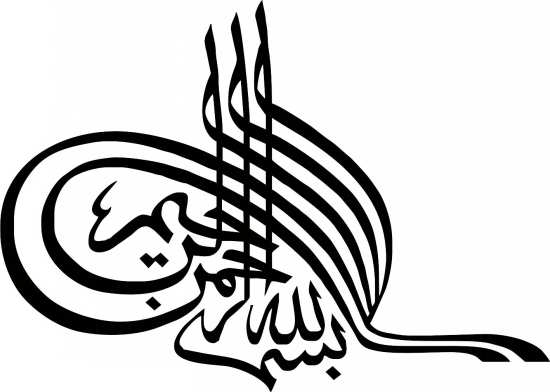 فهرست مطالب                                                                                                                                 صفحهمقدمه ..................................................................................................                 3شرح وظایف بهورزان در امور دارویی.................................................................................                  3    شرح وظايف پرسنل پايگاه بهداشتي در زمينه اموردارويی.......................................................................                                3شرح وظايف پزشک شاغل در مركزخدمات جامع سلامت.....................................................................                        3               شرح وظايف پرسنل شاغل درداروخانه مركزخدمات جامع سلامت......................................................                          5   نسخ آزاد.................................................................................................................................................                             6نسخ بیمه ای..........................................................................................................................................                              6                    نحوه در خواست دارو ..............................................................................................                           6 تحويل دارو............................................................................................ ......................                                      7اقدامات لازم جهت جلوگيري از انقضاء تاريخ مصرف داروها ......................................................................                                      7 بررسي ميانگين اقلام تجويزی..............................................................................  .                            7 436قلم داروی برنامه پزشک خانواده............................................................................                      8گزيده اي از دستورعمل اجرايي برنامه پزشك خانواده و بيمه روستايي سال97 نسخه 19.......            19مقدمه :در واحدهای مختلف ارائه خدمت درسطح یک (خانه بهداشت ،پایگاه سلامت ،مرکز خدمات جامع سلامت شهری وروستایی ) به تناسب وظایف محوله ،خدمات دارویی نیز ارائه می گردد ،که شرح وظایف هر کدام از واحدهای موصوف بشرح ذیل توضیح داده می شود :شرح وظايف بهورزان در زمينه اموردارويي عبارتند از:1-نگهداري صحيح داروها (كنترل تاريخ انقضاء داروها و گزارش به موقع به کارشناس مراقب سلامت ناظر مرکز خدمات جامع سلامت تحت پوشش بصورتي كه داروهايي که 6 ماه به پايان تاريخ انقضاءآنها مانده و مازاد بر نياز باشد بموقع اعلام گردد(.2-اطلاعات لازم و كافي درخصوص تجويزداروها طبق دارونامه3-مراقبت هاي لازم پس ازتجويز دارو بر اساس دارونامه4-درخواست دارويي به موقع وصحيح و پيگيري لازم در خصوص تحويل دارو5-ثبت صحيح و منظم آمارمصرف و موجودي دارو( روزانه وماهانه در دفاتر مربوطه ( .شرح وظايف پرسنل پايگاه بهداشتي در زمينه اموردارويي :1-تنظيم صحيح درخواست دارويي و پيگيري درخصوص تحويل داروها 2-نگهداري صحيح داروها به منظورجلوگيري ازانقضاء تاريخ مصرف *لازم به ذكراست درخواست دارويي پايگاههاي بهداشتي فقط شامل مکمل ها وداروهای کنتراسپتیو مي باشد* . شرح وظايف پزشک شاغل در مركزخدمات جامع سلامت: مي بايست 436 قلم دارو(براساس ليست انتخابي پزشكان )و ليست پيوست  در مراكز بهداشتي كه مجری برنامه پزشک خانواده می باشند و یا داروخانه های خصوصی طرف قرارداد ،موجود باشد و در اختيار مراجعين مراكز قرار گيرد. با توجه به اينكه در صورت عدم وجود دارو در مراكز مجری، طرح بيمه رو ستايي با كسورات مواجه خواهد شد تهيه اين داروها از اهميت ويژه اي بر خوردار است.- داروها باید به ميزان كافي در انبار دارویي مركز بهداشت شهرستان یا داروخانه طرف قرارداد بخش غيردولتي وجود داشته و مراكز خدمات جامع سلامت مجري برنامه براساس درخواست كتبي پزشك یا پزشكان شاغل در هر مركز آن راتامين کنند.-پزشك یا پزشكان شاغل در مركز مجري برنامه باید درخواست دارویي خود را زماني به مركز بهداشت شهرستان اعلام كنند كه هنوز حداقل 50 %از هر قلم دارو طي درخواست قبلي در مركز موجود باشند.- در صورت نرسيدن به موقع داروهاي درخواستي و موجودي صفر براي داروي مركز(دولتي یا خصوصي(، تا دو برابر قيمت دارو از سرانه دارویي مركز كسر مي شود. تامين داروهاي خاص بيماران صعب العلاج مشمول این بند نمي شود.- تجویز نسخ دارویي توسط كارشناس مامایي داراي نظام مامایي صرفا در محدوده داروهاي قابل تجویز آنان و طبق بسته خدمتي پزشك خانواده و بيمه روستایي، مقدور مي باشد.-تجویز نسخ دارویي مرتبط توسط دندانپزشك خانواده در محدوه 436 قلم داروي مصوب برنامه امكان پذیر است.- داروهاي مصوب بيماران اعصاب و روان كه داراي پرونده فعال مراقبت هستند و در فهرست 436 قلم دارو قرار مي گيرند در صورت وجود اعتباربه صورت رایگان در اختيار بيماران قرار داده مي شوند. لازم است اقلام دارویي این بيماران ( كه داراي پرونده فعال اعصاب و روان مي باشند) در برگه جداگانه با عنوان سلامت روان نسخه گردد.- نسخ دارویي مراكز مجري برنامه پزشك خانواده در كميته تجویز و مصرف منطقي داروي دانشگاه ارزیابي شده و نتایج ضمن ارسال به اداره كل بيمه سلامت استان، جهت تصميم گيري در كميته دارویي استان مطرح مي گردد.- باتوجه به اینکه در مراکز خدمات جامع سلامت شهری وروستایی دولتی، پزشکان عمومی مسئول فنی واحدهای تحت پوشش از جمله داروخانه نیز می باشند بایستی نظارت کامل بر امور دارویی داروخانه های واگذار شده به بخش خصوصی را عهده دار شده وکلیه داروها بعد ازارائه توسط دارویار به بیمار ،مجددأ توسط پزشک مرکز مورد بازبینی قرار گیرد .- ميانگين مورد انتظار اقلام دارویي تجویز شده در بررسي هاي كلي نسخ هر پزشك 3 قلم مي باشد. این شاخص در كميته تجویز و مصرف منطقي دارو مورد بررسي قرار مي گيرد و گزارش مربوطه به كميته دارویي استان ارسال مي گردد. تبصره: رعایت سقف مذكور شامل موارد تجدید نسخ متخصص، نسخ تكراري بيماریهاي مزمن مانند دیابت و فشارخون و نسخ بيماران داراي پرونده فعال اعصاب و روان نمي باشد. لازم به ذكر است تجدید نسخ متخصصين در بازه زماني حداكثر یك ماهه با رعایت دو شرط زیر مقدور مي باشد:1-تاریخ نسخه مربوط به ماه پيش باشد.2- به اندازه یك ماه دارو تجویز شود.-درج مهر وامضاء پزشک در نسخه وپشت آن الزامی می باشد.-در صورت خط خوردگی ،نسخ پشت نویسی ومهر شود .-درخصوص دفترچه های بیمه توجه به تاریخ اعتباردفترچه-خوانا ومشخص نوشتن دستورات جهت جلوگیری از اشتباهات احتمالیشرح وظايف پرسنل شاغل درداروخانه مركزخدمات جامع سلامت:-نگهداري صحيح ازداروهاي مراكز وخانه هاي بهداشت تابعه( قفسه پزشك ) به منظور جلوگيري ازانقضاء تاريخ مصرف دارو وجابجايي درصورت لزوم-تهيه وتنظيم به موقع وصحيح درخواست دارويي زیر نظر پزشک مرکزوپيگيري درخصوص تحويل آنها_ارائه دارو به بيماران طبق نسخه پزشك-ارائه صحيح اطلاعات لازم درخصوص نحوه مصرف دارو به بيمار-درصورت دهگردشی خانه هاي بهداشت تابعه : توزيع دارو وثبت آمارمربوطه-ثبت آمارمصرف وموجودي درمركز به طورمستمر( روزانه _ ماهانه و ساليانه (-در صورت عدم ارائه خدمات دارویي به ميزان دو برابر سهم سازمان از قيمت داروي خریداري شده از سهم سرانه دارویي شهرستان در واحدهایي كه مطابق با طرح گسترش شبكه ملزم به ارائه خدمت بوده اند كسر مي گردد.نسخه های ارائه شده به داروخانهبه دو صورت آزاد و بيمه می باشد:نسخه هاي آزاد :پس از دريافت نسخه ،در صورت موجود بودن اقلام دارويي طبق ليست ارائه شده قيمت زده و در صورت وجود داروساز در داروخانه حق فني طبق بخشنامه ارسالي از واحد دارويي محاسبه نمايد و مجموع قيمت را در نسخه ثبت نمايد.در خصوص بيمه رو ستايي اخذ تعرفه حق فني داروساز فقط زماني كه ارائه خدمات دارويي در محل داروخانه طرف قرار داد صرفا با حضور دارو ساز انجام مي شود وجاهت قانوني دارد.نسخه های بیمه ای:پس از دريافت نسخه به موارد زير باید توجه شود:1-دفتر چه بيمه داراي تاريخ اعتبار باشد .2-نسخه فاقد خط خوردگي باشد(درصورت خط خوردگي حتماً پشت نويسي گردد).3-مهر و امضاء پزشك معالج درج شده باشد.4- تجویز نسخ دارویی مرتبط توسط دندانپزشک باید در محدوده 436 قلم داروی مصوب باشد.5-درصورتيكه نسخه توسط ماماي مركز نوشته شده باشد توجه به اين نكته لازم است كه ماماها مجاز به تجويز داروهای محدودي می باشد و درصورتيكه دارويي خارج از ليست مجاز باشد از نسخه پيچي پرهيز شود.6-هزينه بعضي از اقلام و وسايل توسط بيمه پرداخت نمي گردد( مثل سرنگ........ (7-پس از محاسبه قيمت نسخه 30 %آن محاسبه ( 30 %قيمت كل ) و درستون سهم بيمه شده درج مي گردد و با قيمانده آن در قسمت سهم سازمان نوشته مي شود . 8-داروها را پس از نوشتن برچسب و ارائه توضيحات لازم به بيمار داده مي شود . *فروش داروي بدون نسخه يا OTC در داروخانه مراكز بهداشتي درماني ممنوع است.نحوه در خواست دارو :- - فرم درخواست دارويي طبق نظرپزشک مرکزهر ماه  تكميل مي گردد. -در فرم در خواست دارويي ستون ميزان مصرفي ، موجودي و مصرف ماهيانه دقيقاً تكميل گردد.-پس از امضاء مسئول داروخانه و مسئول مركز در خواست دارويي به ستاد ارسال مي گردد.تحويل دارو :مسئول داروخانه ميبايست در زمان تحويل دارو به تاريخ انقضاء داروها توجه دا شته و تعداد آن را دقيقاً شمرده و با حواله انبار مقايسه نمايد و در صورت مطابقت ، حواله انبار را امضاء نمايد و يك نسخه از حواله انبار را تحويل گرفته و درمحل بخصوصي بايگاني نمايد.سپس داروهارا به ترتيب تاريخ انقضاء (تاريخ جديد در دسترس تر و تاريخ طولاني، عقب تر ( در قفسه ها چيده و برچسب تاريخ انقضاء را بر روی داروها یا قفسه ها نصب کند . سپس ميزان داروهاي تحويلي در دفترچه دارويي ماهانه در ستون وارده ثبت نمايد .اقدامات لازم جهت جلوگيري از انقضاء تاريخ مصرف داروها : جلوگيري از انقضاء تاريخ مصرف داروها از مهمترين وظايف مسئولين امور دارويي مي باشد، در صورت موجود بودن داروي تاريخ نزديك مازاد بر مصرف ( كمتر از 6 ماه ) مسئول امور دارويي موظف ا ست با ساير مراكز بهدا شت و معاونت ، هماهنگي لازم جهت انتقال داروها را به عمل آورد . همچنين ميبايست مراكز مجری ، دارو ها و اقلام مازاد بر نياز را حداقل 6 ماه قبل از انقضاء مصرف به مسئول امور دارويي مركز بهداشت شهرستان گزارش نمايند.بررسي ميانگين اقلام تجويزي :كار شناس مسئول امور دارويي هر 3 ماه تعداد 50  نسخه از هر پز شك را برر سي و سپس مبلغ و ميانگين اقلام تجويزي هر  نسخه را مشخص می نماید. در بر نامه بيمه رو ستايي ميانگين اقلام دارويي تجويز شده در هر نسخه پزشك نبايستي در بررسيهاي فصلي نسخ آن پزشك بيشتر از 3 قلم باشد.تبصره : چنانچه بيش از 25%جمعيت تحت پوشش پزشك خانواده در گروه سني بالای 50 سال باشند مي توان اين رقم را تا 5/3 قلم دارو پذيرفت.436قلم داروی برنامه پزشک خانواده وشهرهای زیر20000 نفرداروهای ترالی وقفسه اورژانس باعلامت (*) مشخص شده اند .داروهایی که با علامت (**) مشخص شده اند جزء داروهای ترالی اورژانس بوده وتجویز آنها نیازمند استفاده از امکانات monitoring  قلبی است .داروهایی که با علامت (***) مشخص شده اند جزء داروهای بیماران اعصاب وروان که پرونده فعال دارند میباشد ورایگان است .گزيده اي از دستورعمل اجراييبرنامه پزشك خانواده و بيمه روستايي سال97 نسخه 19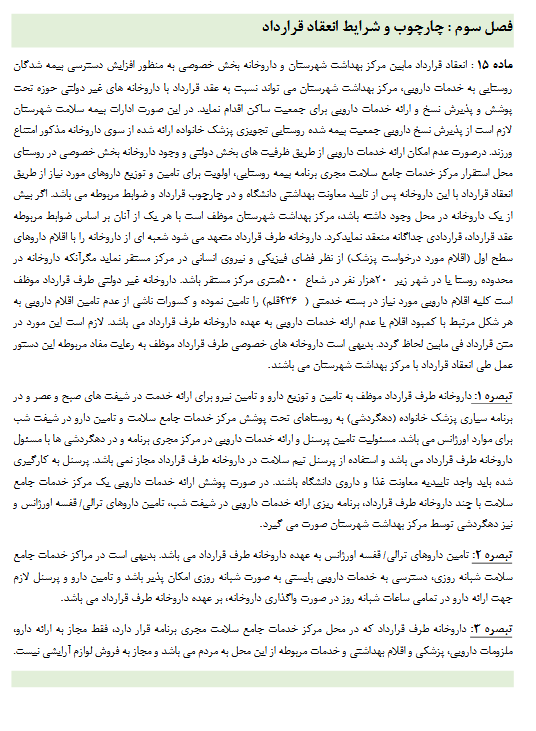 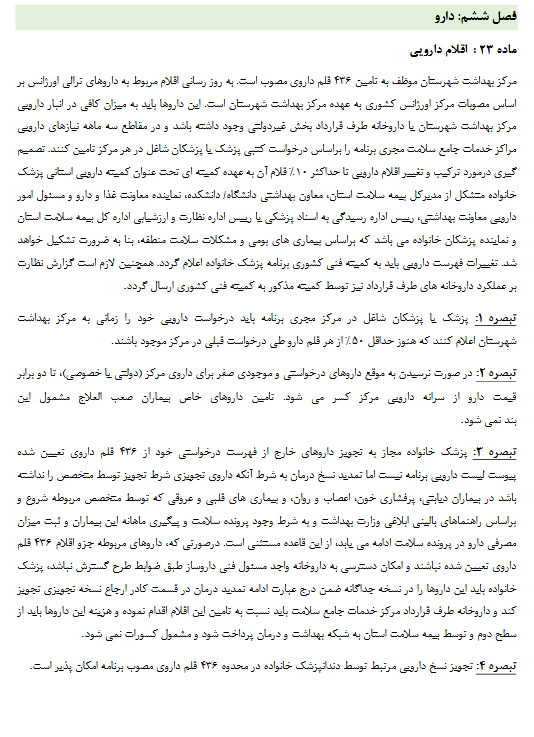 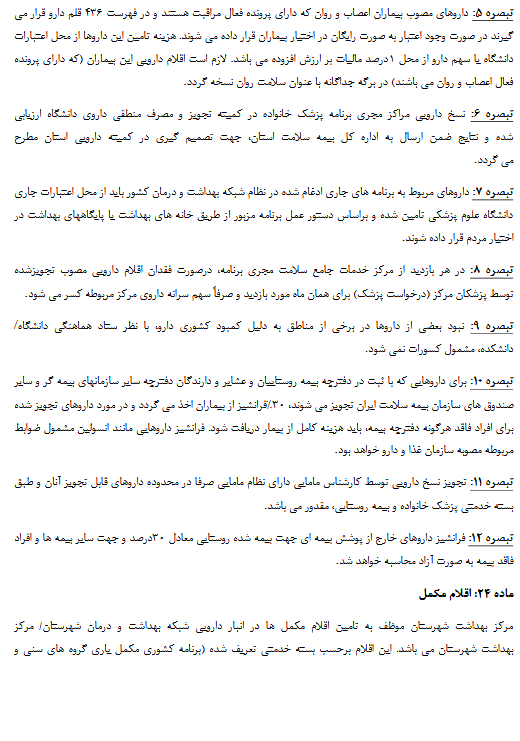 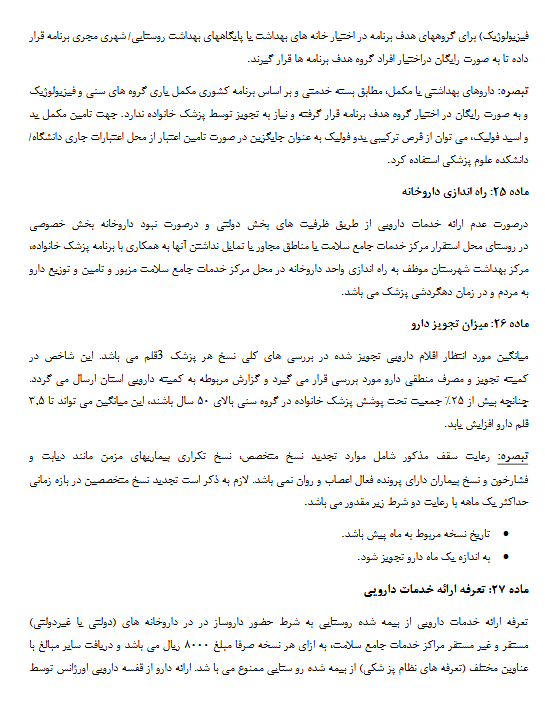 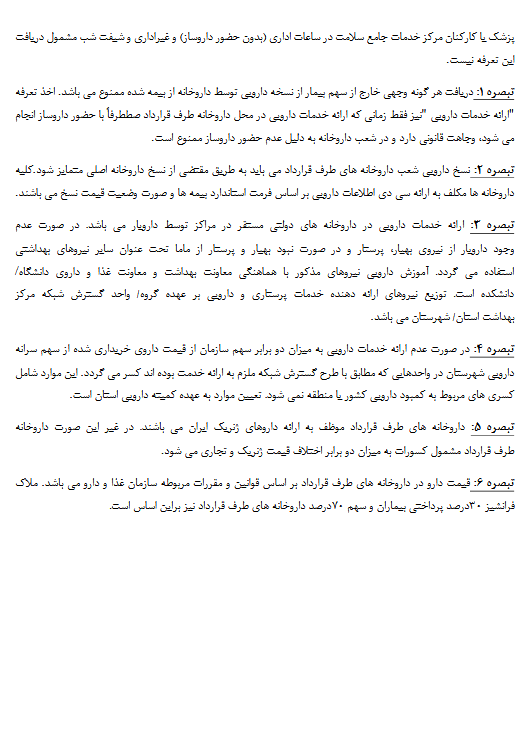 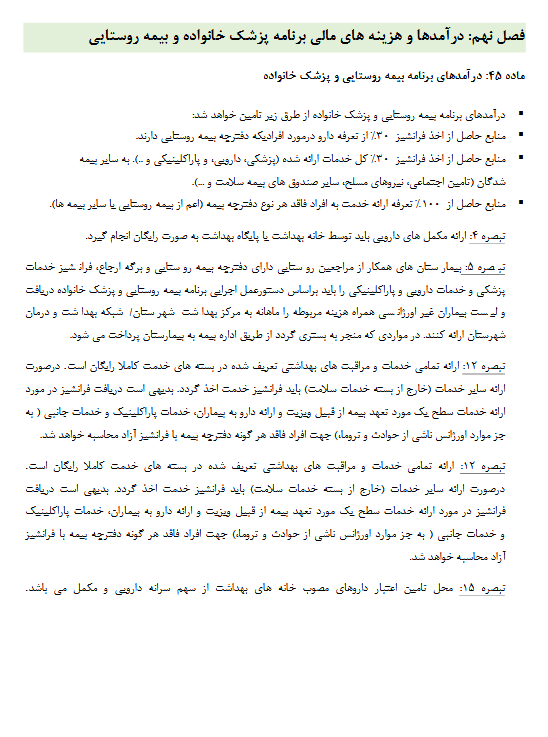 ردیف نام دارودوز داروشکل دارو1A.C.ATab.2ACETAMINOPHEN   -PARACETAMOL 120 mg/5 ml     (60ml)Oral Sol  -   syr.     3ACETAMINOPHEN   -PARACETAMOL 100 mg/mlPed. drop4ACETAMINOPHEN   -PARACETAMOL *325supp.5ACETAMINOPHEN   -PARACETAMOL 500 mgTab.6ACETAMINOPHEN   -PARACETAMOL 325 mgTab.7ACETAMINOPHEN  CODEINE300 mg - 10 mg Tab8ACETAMINOPHEN  -PARACETAMOL*125 mgped. Supp.9ACICLOVIROphth. oint.10ACICLOVIR400 mgScored Tab.11ACICLOVIR200 mgTab.12ACICLOVIR10 g          5%Cream13ADULT COLDTab.14ALENDRONATE  -AS SODIUM 70 mgtab.15ALLOPURINOL100 mgTab.16ALPHAOint.17ALPRAZOLAM***0.5 mgScored Tab.18ALUMINIUM  MGSusp.19ALUMINIUM  MG SSusp.20AMINOPHYLLINE250 mg/10 mlInj.21AMITRIPTYLINE  HCI***25 mgCoated Tab.22AMITRIPTYLINE  HCI***10 mgCoated Tab.23AMLODIPINE   -AS BESYLATE 5 mgTab.24AMOXICILLIN250 mg/5 ml       (100 ml)For Susp.      25AMOXICILLIN125 mg/5 ml       (100 ml)For Susp.       26AMOXICILLIN500 mgCap.27AMOXICILLIN250 mgCap.28AMPICILLIN  -AS SODIUM 1 gFor Inj.29AMPICILLIN  -AS SODIUM  500 mgFor Inj.30ANTI HEMORRHOID15 gRectal. Oint.31ANTI HEMORRHOIDSupp.32ANTI HISTAMINE   DECONGESTANTTab.33ARTIFICIAL TEARS -HYPROMELLOSE 0,5%       (10 ml)Sterile Eye  Drops34ASA  -ACETYL SALICYLIC ACID *325 mgE. C. Tab.35ASA  -ACETYL SALICYLIC ACID 80 mgE. C. Tab.36ASA  -ACETYL SALICYLIC ACID 100 mgChewable Tab.37ATENOLOL100 mgScored Coated Tab. 38ATENOLOL50 mgScored Tab.39ATORVASTATINE40 mgTab.40ATORVASTATINE20 mgTab.41ATORVASTATINE10 mgTab.42ATROPINE  SULFATE**0,5 mg/1 mlInj.43AZITHROMYCIN 500 mgCap.44AZITHROMYCIN  -AS EIHYDRATE 250 mgCap.45Azithromycin (بر اساس سهم سازمان 90درصد) 100 mg/5ml 30mlSusp.46Azithromycin (بر اساس سهم سازمان 90درصد)  200 mg/5ml 15mlSusp.47BACLOFEN10 mg Scored Tab.48BECLOMETHASONE  DIPROPIONATE10 mg/containerOral Inhaler49BECLOMETHASONE  DIPROPIONATE50 mcg/doseSpray Nasal50BETAHISTINE 2HCL8 mgTab.51BETAMETHASONE  -AS DISODIUM PHOSPHATE 4  mg/mlInj.52BETAMETHASONE  -AS VALERATE 0,1%         (15 g)Top. Cream53BETAMETHASONE  -AS VALERATE 0,1%         (15 g)Top. Oint.54BETAMETHASONE DISODIUM PHOSPHATE0,1%Ophth. Oint.55BETAMETHASONE DISODIUM PHOSPHATE0,1%Ophth./Otic./Nasal Drop56BETAMETHASONE LA.Inj.57BIPERIDEN HCL***2 mgTab.58BIPERIDEN LACTATE*5 mgInj.59BISACODYL10 mgSupp.60BISACODYL5 mgPed. Supp.61BISACODYL5 mgE. C. Tab.62BISMUTH SUB CITRATE120 mgTab.63BROMHEXINE  HCL4 mg/5 mlElixir64BROMHEXINE  HCL8 mgTab.65BURN OINTMENT -FOR MINOR BURNS Top. Oint.66BUSPIRONE HCL***5 mgScored Tab.67CALAMINE - D8%          (30 g)Top. Cream68CALCIUM  -AS CARBONATE 500  mgCoated Tab.69CALCIUM - DF.C Tab.70CALCIUM  FORTE Eff. Tab.71CALCIUM  GLUCONATE **10%         (10 ml)Inj.          72CALENDULA® OINT73CAPTOPRIL50 mgScored Tab.74CAPTOPRIL*25 mgScored Tab.75CARBAMAZEPINE***200 mgScored Tab.76Carvedilol6.25mgTab.77Carvedilol12.5mgTab.78CEFAZOLIN  -AS DODIUM 1 gFor Inj .79CEFAZOLIN  -AS DODIUM  500m gFor Inj .80CEFIXIME100 mg         (100 ml)For Susp.     81CEFIXIME100 mg         (50 ml)  For Susp.     82CEFIXIME400 mgScored F. C. Tab.83CEFIXIME200 mgScored F. C. Tab.84Celecoxib100mgCap.85CEPHALEXIN125 mg       (100 ml)For Susp.         86CEPHALEXIN500 mgCap. / Scored Coated Tab.87CEPHALEXIN250 mg       (100 ml)For Susp.         88CEPHALEXIN250 mgCap. / Coated Tab.89Cetirizinesyrup90CETIRIZINE HCL10 mgF. C. Tab.91CHILDREN COLDChewable Tab.92CHLOR DIAZEPOXIDE***10 mgCoated Tab.93CHLOR DIAZEPOXIDE***5 mgCoated Tab.94CHLOR HEXIDINE  GLUCONATE0,2 %Mouthwash95CHLOR PHENIRAMINE   MALEATE*10 mg/mlInj.96CHLOR PHENIRAMINE   MALEATE4 mgDouble Scored Tab.97CHLOR PROMAZINE  HCL50 mg/4 mlInj.   (IM)98CHLOR PROMAZINE  HCL***100 mgCoated Tab. 99CHLOR PROMAZINE  HCL***25 mgCoated Tab. 100CHLORAM PHENICOL0,5 % Sterile Eye Drops101CHLORO QUINE   -AS PHOSPHATE  150 mgCoated Tab.102CIMETIDIME  -AS HCL 200 mg/2 mlInj.103CINNARIZINE25 mgTab.104CIPROFLOXACIN  -AS HCL 0,3 %Sterile Eye Drops105CIPROFLOXACIN  -AS HCL 500 mgF.C. Tab.106CIPROFLOXACIN  -AS HCL 250 mgF.C. Tab.107CITALOPRAM***20 mgTab.108C-LAX® Tab (Jar)109CLEMASTINE  -AS FUMARATE 2 mlInj.110CLEMASTINE  -AS FUMARATE 1 mgTab.111CLIDINIUM-CS.C.Tab.112CLOBETASOL  PROPIONATELotion113CLOBETASOL  PROPIONATE0,05%          (15 g)Top. cream114CLOBETASOL  PROPIONATE0,05%          (15 g)Top. Oint.         115CLOBUTINOL  HCL60 mg/mlOral Drops116CLOMIPRAMINE  HCI25 mgS.C. Tab.117CLOMIPRAMINE  HCI10 mgS.C. Tab.118CLONAZEPAM***2 mgTab.119CLONAZEPAM***1 mgScored Tab.120CLOTRIMAZOLEVag. Cream121CLOTRIMAZOLE1%            (20 ml)Top. Sol.122CLOTRIMAZOLE1%            (15 g)Top. Cream123CLOTRIMAZOLE100 mgVag. Tab.124CLOXACILLIN  -AS SODIUM 500 mgCap. / Tab.125CO-AMOXICLAV 312 mgFor Susp.126CO-AMOXICLAV 625 mgF.C. Tab.127CO-AMOXICLAV 375 mgF.C. Tab.128CO-AMOXICLAV  400/57 mg/5 mlPowder, For Suspension129CO-AMOXICLAV  156 mgFor Susp.130CO-AMOXICLAV  200/28.5 mg/5 mlPowder, For Suspension131CONTRACEPTIVE  LDone-blisterCoated Tab.132CONTRACEPTIVE  TRIPHASICone-blisterCoated Tab.133CO-TRIMOXAZOLESusp.134CO-TRIMOXAZOLEAdult Tab.135CROMOLYN  SODIUM2%          (13 ml)Nasal Spray136CROTAMITON10%Top. Cream137CYPROHEPTADINE  HCL***4  mgScored Tab.138CYPROTERONE  COMPOUND Coated Tab.139DEXA METHASONE PHOSPHATE  -AS  DISODUM *8 mg/2 mlInj.140DEXTROMETHORPHAN  HBR15 mg/5 mlSyrup141DEXTROMETHORPHAN - P (60 ml) Syrup     142DEXTROMETHORPHAN HBR 15 mgCoated Tab. 143DEXTROSE*50%        (50 ml) Infu.        144DEXTROSE*20%        (50 ml)Infu.         145DEXTROSE*5%          (1000 ml)   Infu.       146DEXTROSE*5%          (500 ml)Infu.       147DEXTROSE  3.33%  NACL  0.3%(1000ml)Infu.        148DEXTROSE  3.33%  NACL  0.3%(500 ml)Infu.          149DIAZEPAM*10 mg/2 mlInj.150DIAZEPAM***5 mgTab.151DIAZEPAM***2 mgTab.152DICLOFENAC  SODIUM1 %Top.  Gel.153DICLOFENAC SODIUM*100 mgSupp.154DICLOFENAC SODIUM50 mgSupp.155DICLOFENAC SODIUM50 mgE.C. Tab.156DICLOFENAC SODIUM25 mgE.C. Tab.157DICLOFENAC SODIUM  S.R100 mgTab.158DICYCLOMINE  HCL10 mg/5 mlElixir159DICYCLOMINE  HCL20 mg/2 mlInj.160DICYCLOMINE  HCL10 mgCoated Tab.161DIGESTIVEE.C. Tab.162DIGOXIN0.25 mgTab.163DILTIAZEM  HCL60 mgScored  F. C. Tab.164DIMENHYDRINATE50 mgScored Tab165DIMETHICONE  -ACTIVATED 40 mg/ml          (30ml)Oral  Drops     166DIMETHICONE  -ACTIVATED 40 mgTab.167DIPHEN HYDRAMIN HCLElixir168DIPHEN HYDRAMINE  COMPOUND(60 ml)Syrup       169DIPHENOXILATE2.5 mgTab.170DIPYRIDAMOLE25 mgCoated Tab.171Domperidone10mgTab.172DOPAMINE HCL**200 mg/5 mlInj.173DOXYCYCLINE100 mgCap.174ENALAPRIL  MALEATE20 mgScored Tab.175ENALAPRIL  MALEATE5 mgScored Tab.176EPINEPHRINE**0.1 mg/ml  (10ml)Inj.177ERGOTAMINE - CCoated Tab.178ERYTHROMYCIN0,5%Ophth. Oint.179ERYTHROMYCIN  -AS ETHYLSUCCINATE 200 mg/5 ml        (100ml)For Susp.       180ERYTHROMYCIN  -AS ETHYLSUCCINATE 400 mgF.C. Tab.181ERYTHROMYCIN  -AS ETHYLSUCCINATE 200 mgF.C. Tab.182EXPECTORANT(60 ml)Syrup       183FAMOTIDINE40 mgF .C. Tab.184FAMOTIDINE20 mgF .C. Tab.185Fenofibrate200mgTab.186ferfolicTab.187FERROUS  SULFATEEqto 50 mgFeF.C. Tab.188FERROUS  SULFATE  7H2O125 mg(25 mgiron)/mlOral Drops189Finasteride5mgTab.190FIJAN® SYRUP 60ML191FLUCONAZOLE150  mgCap.192FLUCONAZOLE100  mgCap.193FLUCONAZOLE50 mgCap.194FLUOXETINE  -AS  HCL ***20 mgCap.195FLUOXETINE  -AS  HCL ***10 mgCap.196FLUPHENAZINE  DECANOATE 25 mg/mlInj.197FLUVOXAMINE  MALEATE***50  mgCoated Tab.198FOLIC  ACID5  mgTab.199FOLIC  ACID1 mgTab.200FURAZOLIDONE50 mg/15 mlSusp.201FURAZOLIDONE100 mgTab.202FUROSEMIDE*10  mg/ml          (2ml)Inj.203FUROSEMIDE40 mgTab.204GABAPENTIN***300 mgCap.205GABAPENTIN***100 mgCap.206GEMFIBROZIL300 mgCap.207GENTAMICIN  -AS  SULFATE 3 mg/gOpth. Oint.208GENTAMICIN  -AS  SULFATE 3 mg/mlSterile Eye Drops209GENTAMICIN  -AS  SULFATE 40 mg/ml       (80 mg/2 ml)Inj.          210GENTAMICIN  -AS  SULFATE 10 mg/ml       (20 mg/2 ml)Inj.           211GLIBENCLAMIDE5 mgScored Tab.212Gliclazide80mgTab.213Glycerin1 mgsupp214GLYCERIN PHENIQEBulk215GRISEOFULVIN125 mgTab.216GUAIFENESIN100 mg/5 ml         (60 ml)Syrup        217HALOPERIDOL***5 mgScored Tab.218HALOPERIDOL***0/5 mgScored Tab.219HALOPERIDOL  -AS  LACTATE *5 mg/mlInj.220HEMATINICCap.221HEPARIN SODIUM**5000 u/mlInj.222HYDRALAZINE HCL20  mgFor Inj.223HYDRO CHLOROTHIAZIDE50  mgScored Tab.224HYDRO CORTISONE  ACETATE1%         (15 g)Top. Oint.225HYDRO CORTISONE  ACETATEOphth. Oint.226HYDRO CORTISONE  ACETATE1%         (15 g)Top. Cream227HYDRO CORTISONE  -AS  SODIUM SUCCINATE *100 mg/8 mlFor Inj.228HYDROXYZINE  HCL10 mg/5 mlSyrup229HYDROXYZINE  HCL25 mgCoated  Tab.230HYDROXYZINE  HCL10 mgCoated  Tab.231HYOSCINE .N. BUTYL  BROMIDE*20 mg/mlInj.aHYOSCINE .N. BUTYL  BROMIDE10 mgCoated Tab.233IBUPROFEN100 mg/5 mlOral  Susp.234IBUPROFEN400 mgCoated Tab.235IMIPRAMINE HCL***25 mgCoated Tab.236IMIPRAMINE HCL***10 mgCoated Tab.237INDOMETHACIN100 mgSupp.238INDOMETHACIN50 mgSupp.239INDOMETHACIN25 mgCap.240INSULIN  ISOPHANE  -NPH  Human100 iu/mlInj.241INSULIN  -REGULAR  Human*100 iu/mlInj.242IPRATROPIUM  BROMIDE*20 mcg/dose    (dose 300)Inhaler       243ISOSORBIDE  DINITRATE10 mgTab.244ISOSORBIDE  DINITRATE  SR40 mgTab.245KETOCONAZOLETop. Cream246KETOCONAZOLE200 mgScored Tab.247KetorolacInj.248KETOTIFEN  -AS  FUMARATE 1 mg/5 mlSyrup                   249KETOTIFEN  -AS  FUMARATE 1 mgTab.250LACTULOSE10 g/15 mlSyrup251LAMIVUDINE100 mgTab. F.C.252LEVODOPA - CTab.253LEVODOPA - C  FORTE250 mgScored Tab.254LEVONORGESTROL1.5 mgTab255LEVOTHYROXINE  SODIUM0,1 mgTab.256LIDOCAINE - HTop. Oint.257LIDOCAINE  HCL*2%            (25 g)Gel.258LIDOCAINE  HCL**2%            (5 ml)Inj.         259LINDANE.Shampoo260LINDANE.Lotion261LITHIUM  CARBONATE***300  mgTab.262LOPERAMIDE  HCL2  mgTab.263LORATADINE10 mgScored Tab.264LORAZEPAM***2 mgScored Tab.265LORAZEPAM***1  mgScored Tab.266LOSARTAN  POTASSIUM50 mgTab.267LOSARTAN  POTASSIUM25  mgF. C. Tab.268LOVASTATIN20 mgTab.269LYNESTRENOL0.5 mg28 tab270MAGNESIUM HYDROXIDE  8%            (240 ml)Susp.        271MAGNESIUM SULFATE50%  10mlInj272MAGNESIUM SULFATE20% 10 mlInj273MAGNESIUM SULFATE10% 10 mlInj274MAGNESIUM SULFATE  7H20  **50%          (10 ml)Inj.275MEBENDAZOLE100  mgChewable Tab.276MEDROXY PROGESTERONE  ACETATE150  mg/mlInj.277MEDROXY PROGESTERONE  ACETATE5  mgTab.278MEDROXY PROGESTERONE +ESTRADIOL(25+5)mg/0.5mlInj279MEFENAMIC  ACID250 mgF.C.Tab. / Cap.280MENTHOL  SALICYLATETop. Oint.281METFORMIN  HCL500 mgF. C. Tab.282Metformin1000 mgTab.283METHIMAZOLE5  mgTab.284METHOCARBAMOLE1000 mg/10 mlInj.285METHOCARBAMOLE500 mgTab.286METHYL ERGONOVINE  MALEATE0/2 mg/mlInj.287METHYL ERGONOVINE  MALEATE0,125 mgS .C. Tab.288METHYL PREDNISOLONE  ACETATE40 mg/mlInj.289METOCLOPRAMIDE  -AS HCL OR 2HCL *10 mg/2 mlInj.290METOCLOPRAMIDE  HCL4 mg/ml       (15 ml)Oral Drops291METOCLOPRAMIDE  HCL10 mgTab.292METOPROLOL  TARTRARE50 mgTab.293METRONIDAZOLE500 mgVag. Tab.294METRONIDAZOLE250 mgTab.295METRONIDAZOLE  -AS BENZOATE 125 mg/5 mlOral  Susp.296MIDAZOLAM  -AS  HCL *5 mg/mlInj.297MULTI VITAMINOral Drops298MULTIVITAMIN + MINERALCap299MUPIROCIN2%           (15 g)Top. Oint.300NALIDIXIC  ACID60  mg/ml         (120 ml)Susp.       301NALIDIXIC  ACID500  mgTab.302NALOXONE*0,4  mg/mlInj.303NAPHAZOLINE  ANTAZOLINESterile Eye Drops304NAPHAZOLINE  HCL OR  NITRATE0,1%Sterile Eye Drops305NAPHAZOLINE  HCL OR  NITRATE0,05 %Nasal Drops306NAPROXEN500  mgE.C. Tab.307NAPROXEN250  mgTab.308NITROFURANTOIN100 mgScored  Tab.309NITROFURAZONE0,2 %          (30 g)Top. Cream310NITROGLYCERIN*0,4 mgS.L. Cap.311NITROGLYCERIN  SR6,4 mgTab.312NITROGLYCERIN  SR2,6 mgTab.313NOR TRIPTYLINE  -AS  HCL ***25 mgF.C. scored Tab.314NOR TRIPTYLINE  -AS  HCL ***10 mgF.C. scored Tab.315NYSTATIN100,000 u/mlFor Susp. Drops316NYSTATIN100,000 uVag. Tab.317O.R.S.27 grSachet318OFLOXACIN200 mgScored  F. C. Tab.319Olanzapine (بر اساس سهم سازمان 90درصد)***5mgTab320OMEPRAZOLE20 mgCap.321Ondansetron4 mgTab.322Ondansetron4mgInj.323OXAZEPAM***10 mgTab.324Oxybutynin5mgTab.325OXYTOCIN10 u/mlInj.326Pantoprazole40mgTab.327PEDIATRIC  GRIPPESyrup328PENICILLIN G  BENZATHINE  -PENICILLIN LA  1,200,000 uFor  Inj.329PENICILLIN G  PLUD PROCAINE800,000 uFor  Inj.330PENICILLIN V  POTASSIUM250 mg      400,000 u/5 ml  (100ml)For Oral Sol.     331PENICILLIN V  POTASSIUM500 mg      (800,000 u)F.C. Tab.332PENICILLINE   6-3-3For Inj.333PERMETHRIN1%           (60 ml)Shampoo334PERPHENAZINE***8 mgCoated Tab.335PERPHENAZINE***4 mgCoated Tab.336PERPHENAZINE***2 mgCoated Tab.337PHENAZO PYRIDINE  HCL100 mgF.C. Tab.338PHENO BARBITAL***100 mgTab.339PHENO BARBITAL***60 mgTab.340PHENO BARBITAL***15 mgTab.341PHENO BARBITAL  SODIUM*200 mg/mlInj.342PHENYL EPHRINE  HCL0,5%Nasal  Drops343PHENYL EPHRINE  HCL0,25%Nasal  Drops344PHENYTOIN  COMPOUND***Scored Tab.345PHENYTOIN  SODIUM*250  mg/5 mlInj.346PHENYTOIN  SODIUM***100  mgCap.347PIPERAZINE  HEXAHYDRATE  -AS CITRATE  585. 5 mg/5 mlSyrup348PIROXICAM0,5%  w/wTop. Gel.349PIROXICAM20  mg/mlInj.350PIROXICAM10  mgCap.351POLYMYXIN - NHOtic  Drops352POTASSIUM  CHLORIDE**20  mEo/10 mlFor Infu.353POVIDONE  IODINE10%           (80 g)   Vag. Gel.        354PRAZOSIN  -AS  HCL 5  mgScored Tab.355PRAZOSIN  -AS  HCL 1  mgTab.356PREDNISOLONE5  mgTab.357PROGESTERONE50 mg/mlInj.358PROMETHAZINE  HCL25 mg/ml           (2 ml)Inj.         359PROMETHAZINE  HCL113 mg/100 ml       (60ml)Syrup        360PROPRANOLOL  HCL***40  mgScored F. C. Tab.361PROPRANOLOL  HCL***10  mgF.C. Tab.362PSEUDO EPHEDRINE  HCL30  mg/5 mlSyrup363PSYLLIUM  SACHET364PYRVINIUM  -AS  PAMOATE 50  mg/5 mlSusp.365RANITIDINE75 mg/5 mlSyrup366RANITIDINE  -AS  HCL *25 mg/ ml        (2ml)Inj.        367RANITIDINE  -AS  HCL  150  mgF.C. Tab.368Repaglinide2 mgTab.369RIFAMPIN100 mg / 5mlSuspension370RIFAMPIN  -REFAMPICIN 300  mgCap.371RIFAMPIN  -REFAMPICIN 150  mgCap.372RINGER  S(1000 ml)Infu.       373RINGER  S(500 ml)Infu.       374RINGER LACTATE*(1000 ml)Infu.       375RINGER LACTATE*(500 ml)Infu.       376RISPERIDONE***2  mgTab.377RISPERIDONE***1  mgTab.378SALBUTAMOL*100 mcg/dose   (200dose)Aerosol     379SALBUTAMOL  -AS SULFATE 2 mg/5 mlSyrup380Sertraline50 mgTab.381SILVER  SULFADIAZINE 10 mg/g           (50 g)Top. Cream      382SODIUM  BICARBONATE*7.5 %           (50ml)For  Infu.383SODIUM  CHLORIDE*0/9%            (1000 ml)  Irrigation      384SODIUM  CHLORIDE0/9%            (500 ml)Irrigation     385SODIUM  CHLORIDE0/9%            (1000 ml)Infu.        386SODIUM  CHLORIDE*5%               (50 ml)ViaL       387SODIUM  CHLORIDE*0/9%            (500 ml)Infu.      388SODIUM  CHLORIDE0/65% Nasal Drops389SORBITOL*5 g/ SacholPowder390SPECTINOMYCIN -AS  2HCL  2 gFor Inj.391SPIRONOLACTONE100 mgScored Tab.392SPIRONOLACTONE25 mgScored Tab.393STREPTOMYCIN  -AS  SULFATE 1  gFor  Inj.394SUCRALFATE500 mgScored Tab.395SULFACETAMIDE  SODIUMSterile Eye Drops396SULFACETAMIDE  SODIUMSterile Eye Drops397SULFASALAZINE500mgTab398TESTOSTERONE  ENANTATE250 mg/mlInj.399TETRACAINE  HCL0,5%Sterile Eye Drops400TETRACYCLINE  HCL3%            (15 g)Top. Oint.401TETRACYCLINE  HCLOphth Oint.402TETRACYCLINE  HCL250 mgCap.403THEOPHILLINE  G.120 mgSyrup404THEOPHILLINE  SR.200 mgTab.405THIORIDAZINE  HCL***25 mgCoated Tab.406THIORIDAZINE  HCL***10 mgCoated Tab.407TIMOLOL  -AS  MALEATE 0,5%Sterile Eye Drops408TRETINOIN0,05%          (15 g)Top. Cream409TRIAMCINOLONE  ACETONIDE40 mg/mlInj.410TRIAMCINOLONE  ACETONIDE0.1%            (15 g)Top.Cream411TRIAMCINOLONE  ACETONIDE0,1%            (15 g)Top.  Olnt.412TRIAMCINOLONE  N.N(15 g)Top  Olnt413TRIAMTERENE - HTab.414TRIFLUO PERAZINE  -AS  2HCL 1  mg/mlInj.  (IM)415TRIFLUO PERAZINE  -AS  2HCL ***2  mgCoated Tab.416TRIFLUO PERAZINE  -AS  2HCL ***1 mgCoated Tab.417TRIHEXYPHENIDYL  HCL***2  mgTab.418TRIMIPRAMINE  -AS  MALEATE ***100  mgScored Tab.419TRIMIPRAMINE  -AS  MALEATE ***25  mgTab.420TRIPLE  SULFAVag. Cream.421VALPROATE  SODUIM***200  mgE .C. Tab.422Valsartan (بر اساس سهم سازمان 90درصد) 80 mgTab423VERAPAMIL  HCL40 mgCoated Tab.424VITAMIN  A25,000  uCap.425VITAMIN  A+DOral Drops426VITAMIN  A+D30 gOint.427VITAMIN  B1 -THIAMINE  HCL   300 mgTab.428VITAMIN  B6  -PYRIDOXINE  HCL 40 mgTab.429VITAMIN  B6  -PYRIDOXINE  HCL  150 mg/ml          (2ml)Inj.          430VITAMIN  D3Pearl431VITAMIN  D3 -COLECALCIFEROL 300,000 uInj.432VITAMIN  K  -PHYTONADIONE *1 mg/0.5 ml       Inj.         433Warfarin5 mgTab.434WATER -P *(5 ml)Inj.        435ZINC  OXIDE20%          (30 g)Top. Oint.436ZINC SULFATE 220 mgCap.